Plan pracy na VI tydzień od 27.04 – 30.04 – sześciolatkiTemat tygodnia – Moja ojczyznaCELE OGÓLNE: - Kształtowanie poczucia tożsamości narodowej - Rozpoznawanie godła i barw narodowych. - Nabywanie większej świadomości narodowej. - Wskazywanie na mapie stolicy Polski – Warszawy oraz największej rzeki Wisły. - Zapoznanie z herbem Warszawy – Syrenką. - Poznanie miast i regionów Polski w sposób pośredni poprzez ilustracje, obrazki. - Śpiewanie I zwrotki hymnu narodowego – rozumienie, że jest to pieśń wszystkich Polaków. - Słuchanie wiersza. - Próby globalnego odczytywanie wyrazów w połączeniu z obrazkiem. –- Wykonanie chorągiewek. CELE SZCZEGÓŁOWE: Dziecko: - Zna godło i barwy narodowe - Rozumie pojęcie ojczyzna - Wie, że jesteśmy Polakami, mówimy po polsku, nasz kraj, to Rzeczpospolita Polska. - Potrafi wskazać na mapie stolicę Polski oraz największą rzekę Wisłę. - Potrafi wskazać na mapie tereny górskie, morskie. - Zna i potrafi zaśpiewać I zwrotkę hymnu. - Potrafi czytać proste wyrazy - Potrafi wykonać chorągiewkę - Potrafi zachować prawidłową postawę podczas hymnu1-dzień- 27.04 „Czy znasz ten kraj” -oglądanie  ilustracji, książek, czasopism poświęconych Polsce – zachęcenie dzieci do poszukiwań, budzenie zaciekawienia sprawami dotyczącymi ojczyzny. Uświadamianie przynależności narodowej. ...Poznanie pełnej nazwy naszego kraju – Rzeczpospolita Polska.  Słuchanie legend o powstaniu Państwa polskiego  – budzenie poczucia przynależności narodowej przez poznanie symboli narodowych . Posłuchajcie opowiadania o Polskich Symbolach Narodowych. https://www.youtube.com/watch?v=xQk8p7XY23APraca z mapą Polski, czytanie  wyrazów związanych z Polską np. MAPA, POLSKA. Wskazanie największej rzeki Wisły, góry, niziny, morze Bałtyckie, Warszawa – stolica Polski, Kraków – nasze miasto. Uzupełnić Kartę pracy ze strony- 26 i 272- dzień – 28.04a.-Słuchanie wiersza Cz. Janczarskiego „ Co to jest Polska”- Co to jest Polska?-
Spytał Jaś w przedszkolu.
Polska- to wieś
i las,
i zboże w polu,
i szosa, którą pędzi
do miasta autobus,
i samolot, co leci
wysoko, na tobą.
Polska- to miasto,
strumień i rzeka,
i komin fabryczny,
co dymi z daleka,
a nawet obłoki,
gdy nad nami mkną.
Polska to jest także twój rodzinny dom.
A przedszkole?
Tak- i przedszkole,
i róża w ogrodzie
i książka na stole.Rozmowa na temat ojczyzny- próba definiowania :Co to jest ojczyzna? Stosowanie określeń POLSKA, POLAK , POLACY.b- Wykonanie Flagi Polski – potrzebne będą; kartka biała i czerwona , patyk na który nakleimy flagę, klej lub taśma klejąca.c-   Zestaw ćwiczeń gimnastycznych metodą stacyjną - utrwalanie kierunków: prawa, lewa, utrwalanie nazw: góry, jeziora, morze, poprawne reagowanie na sygnały , poprawne wykonywanie ćwiczeń./np. -  przy muzyce dowolnej tańczymy a jak muzyka się zatrzymuje dziecko wskazuje na mapie to co poleci mu mama np. góry. A co jest po prawej stronie, co po lewej – różne pomysły/d-Uzupełnienie ćwiczeń w kartach pracy na stronie 28.3 – dzień – 29.04a – Warszawa – stolica Polski -  Słuchanie legendy o Warsie i Sawie- wyjaśnienie pochodzenia nazwy miasta) 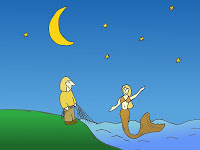 Dawno temu Polskę pokrywała nieprzebyta puszcza, pełna dzikiej zwierzyny, a ludzie mieszkali w maleńkich osadach. W jednej z nich, na brzegu Wisły, mieszkał młody rybak Wars. Był bardzo pracowity i sam zbudował łódź, a także cierpliwie wiązał rybackie sieci. A ponieważ szczęście mu sprzyjało, zawsze wracał z połowu z siecią pełną ryb. Wars bardzo lubił spędzać czas na wodzie i z radością wsłuchiwać się w śpiew ptaków. Jednak najbardziej fascynowały go nocne wyprawy, gdy panował niezwykły spokój, a księżyc odbijał się w wodach Wisły srebrzystym blaskiem.
Pewnej nocy, gdy jak zwykle zepchnął łódź na wodę i zarzucił sieci, spośród wzburzonej wody wynurzyła się przepiękna dziewczyna. Rybak zamarł z zachwytu i wpatrywał się zdumiony, gdyż dziewczyna miała długie, złociste włosy, wielkie niebieskie oczy i... rybi ogon, pokryty srebrzystą łuską! Wars nie mógł uwierzyć własnym oczom, po chwili jednak przypomniał sobie opowieści, które słyszał w dzieciństwie - to była syrena! Nagle syrena podpłynęła bliżej brzegu i zaczęła śpiewać, nieświadoma tego, że podpatruje ją człowiek ukryty w wysokich trzcinach. Gdy Wars usłyszał jej głos, zakochał się bez pamięci.

Od tej chwili na niczym nie mógł się skupić, czekając na kolejny nocny połów i spotkanie z syreną. Nie przeszkadzało mu nawet to, że ona nie miała pojęcia ani o jego istnieniu, ani o uczuciu, które do niej żywił. Pewnej nocy, całkowicie zauroczony jej głosem, nieostrożnie wystawił głowę ponad trzciny, żeby lepiej się jej przyjrzeć. Zaskoczona jego widokiem syrena podpłynęła i zagniewana zapytała:
- Dlaczego mnie podglądasz i podsłuchujesz?- Jestem rybakiem... - nieporadnie zaczął się tłumaczyć Wars.- Wiem, kim jesteś, wiele razy widziałam cię na łodzi, ale...
- Tak, wiem, że nie powinienem cię podglądać, ale kiedy pierwszy raz cię ujrzałem, straciłem głowę. Zakochałem się w tobie i nie mogę bez ciebie żyć. - przerwał jej wpół słowa Wars.Syrena popatrzyła na niego i westchnęła:- Ja także cię pokochałam. Ale przecież tak bardzo się różnimy...Spojrzeli na siebie i zrozumieli, że są dla siebie stworzeni. Wtedy własnie Sawa - bo tak miała na imię złotowłosa syrena - przypomniała sobie pewną tajemnicę: jeśli syrena z wzajemnością zakocha się w człowieku, może na zawsze utracić swój rybi ogon i stać się kobietą. Wówczas Wars bez wahania poprosił Sawę o rękę, a ona zgodziła się z radością. Razem wyszli na ląd. Z syreny opadła rybia łuska i w miejscu ogona pojawiły się nogi. Stała się piękną dziewczyną i wkrótce odbyło się ich wesele.

Wars i Sawa żyli długo i szczęśliwie, otoczeni miłością i wzajemnym szacunkiem. Po latach wokół ich chaty powstała duża osada rybacka,a ludzie na pamiątkę postanowili nazwać ja Warszawą.

Dziś nie ma śladu po rybackich chatach, lecz ludzie wciąż pamiętają o młodym rybaku i pięknej syrenie. A Warszawa stała się stolicą Polski.


b- Uzupełnienie Kart Pracy ze strony 29,30,31c - Słuchanie piosenki „ Jestem Polką i Polakiem”https://www.youtube.com/watch?v=plug6OIrxRM4 – dzień – 30.04a -    „Wycieczka po Warszawie”- nazywanie charakterystycznych miejsc Warszawy .  Oglądanie filmu edukacyjnego o Warszawie pt. Maja zdobywa Warszawę.https://www.youtube.com/watch?v=RV06Kif2eiAb – Praca plastyczna „ Warszawa w moich oczach” – może to być rysunek kredkami, farbami lub wycinanka, według uznania.c -Ćwiczenie wg kinezjologi edukacyjnej : Słoń. Dzieci wyciągają lewą rękę w przód, grzbietem dłoni do góry, głowę kładąc na ramieniu wyciągniętej ręki. Nogi są lekko ugięte w małym rozkroku, Rysują w tej pozycji obszerne, leniwe ósemki w powietrzu ( ucho przyklejone do ramienia). Prostują ciało i to samo wykonują  prawą ręką. Ćwiczenie to uaktywnia twórcze myślenie, rozwija pamięć długoterminową. W razie pytań lub wątpliwości bardzo proszę o kontakt.